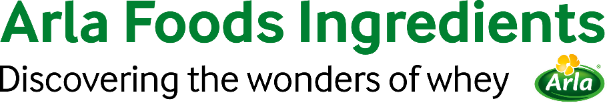 Arla Foods Ingredients展示健康生活中乳制品营养的重要性Arla Foods Ingredients展示乳制品营养如何为四十至五十多岁左右的的消费者提供健康的抗衰老功效。最新研究表明，年龄在40至60岁之间的消费者对营养能够帮助他们保持健康有着深度的了解。十分之六的消费者选择具有保护性或预防性的对健康有益的产品，其中65％的人强烈表示可以使用食品或饮料来减少对医疗产品的需求。该组中最常见的两个健康问题是与年龄有关的骨骼和肌肉衰退，这促使人们对高蛋白质和高钙的食品和饮料产品产生很高的兴趣。为了向制造商展示如何满足市场上的这一需求，Arla Foods Ingredients推出了新的“健康养生”概念。它以三种健康的乳制品配方为特色，展示了其蛋白质和钙成分的潜力：•具有Nutrilac®YO-8402和Nutrilac®YO-4205（功能性牛奶蛋白）和Capolac®（高磷酸钙含量的牛奶矿物质浓缩物）的优质酸奶•以Nutrilac®FO-7922为特色的高蛋白，高钙布丁•含Nutrilac®RM-7020和Capolac®的高蛋白冰咖啡除了提供高含量的蛋白质和钙外，所有配方均采用低糖或不添加糖的形式，并具有出色的口味。Arla Foods Ingredients乳制品和烘焙行业销售发展经理Barbara Jensen表示：“ 40至60岁年龄段的消费者具有强大的购买力，很多这个群体的消费者都希望保持身体健康和积极的生活方式。人们越来越关注那些能够让自己随着年龄增长而保持积极生活方式的营养，尤其是对于可以减少与年龄有关的骨质流失、肌肉质量及力量的衰退的日常食品和饮料。通过使用我们的解决方案，制造商可以生产一系列高蛋白质和高钙含量的乳制品，有助于维持肌肉质量和骨骼健康，并帮助消费者保持健康和积极的生活方式。”了解更多信息，请联系：Steve Harman，原料联络人电话:+44 (0)7538 118079 |电子邮箱:steve@ingredientcommunications.com关于Arla Foods Ingredients公司Arla Foods Ingredients是乳清增值解决方案的全球领导者。我们发现并提供源自乳清和牛奶的营养原料，通过开发和有效加工更多天然、具有功能性和营养的食品以支持食品工业。我们在全球市场为生命早期营养、医用营养、运动营养、健康食品等领域以及其他食品和饮料产品提供服务。选择我们的五大理由:我们根植于公司基因的研发精神我们通过设计提供卓越的品质我们是值得信赖的商业伙伴我们支持可持续发展我们保障供应安全Arla Foods Ingredients公司是Arla Foods公司全资子公司，总部位于丹麦。LinkedIn领英网http://www.linkedin.com/company/arla-foods-ingredientsLinkedIn (Latin America)领英网（拉丁美洲）https://www.linkedin.com/showcase/arla-foods-ingredients-latin-america/LinkedIn (China)领英网（中国）https://www.linkedin.com/showcase/arla-foods-ingredients-china/欢迎关注我们的微信公众号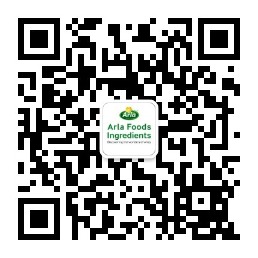 